PhilippiansKey Word:	AttitudeKey Verse:	“Your attitude should be the same as that of Christ Jesus”
(Philippians 2:5).Summary Statement: The results of imitating Christ’s resurrection attitude are joy, humility, peace, and protection from false teachers and disunity in the church.Application: How do you need to show a more Christ-like attitude during difficulty?Note: Words for “joy” total 17 times in the letter but words for “attitude” total 20 times.PhilippiansIntroductionI.	Title: The Greek for Philippians (Pro.j Filipphsi,ouj To the Philippians) follows the standard practice of naming the Pauline Epistles after their recipients.II.	AuthorshipA.	External Evidence: Scholars of nearly all persuasions believe Paul wrote Philippians.  The only exception is perhaps F. Baur of the radical 19th century German critics.B.	Internal Evidence: Philippians claims to be written by Paul (1:1).  This is confirmed in the references to his companion Timothy (1:1; cf. Acts 16) and the description the author gives of himself (3:4-6).III. CircumstancesA.	Date: Paul notes his chains (1:14) in Rome (palace guard 1:13), which places the letter in his first Roman imprisonment (AD 60-62).  Philippians probably was the last of the four prison epistles since Ephesians lacks mention of any expected release, and Colossians and Philemon were written at about the same time as Ephesians or shortly afterwards (AD 60-61).  Therefore, the best date for Philippians is early spring AD 62.  Paul wrote just before his release in answer to the church's prayers (1:19).B.	Origin/Recipients: The palace guard (1:13) and Caesar's household (4:22) show that Paul wrote during his Roman imprisonment (not his captivity in Ephesus or Caesarea).  Therefore, he wrote from Rome and sent the letter to the colony of Philippi (1:1b) by Epaphroditus (2:25-30).C.	Occasion: Paul’s “Macedonian Call” on his second missionary journey led him to plant the church at Philippi (Aug-Oct AD 50).  Lydia, others, and the Philippian jailer responded to the gospel, but then government officials asked Paul and Silas to leave (Acts 16).  Paul returned to the city six years later, but probably only for a few days (between June-Nov AD 56; Acts 20:1, 6).  He wrote this thank you letter to the church six years later (AD 62) after the church had sent Epaphroditus with a gift (4:18).  Epaphroditus almost died of an illness, but when he recovered Paul sent him back to the Philippians with the letter (2:25-30).  Paul’s immediate motive for writing was to express his affection and thanks for the church's generosity (other purposes are listed in the “Argument” section below).  Yet another key purpose was to encourage perseverance (1:27-28; 2:12; 3:13-15; 4:1) against Judaizers who sought to require obedience to the Mosaic law (1:27-28; 3:2-4, 17-19; cf. Acts 15:1-6; Gal. 1:6-9; 2:1-16; 3:1-5; 5:7-10; 6:12-13). The way the Philippians could persevere was to imitate Christ’s attitude, so Paul emphasized the results of this type of resurrection spirit.IV. CharacteristicsA.	Philippians is not a systematic treatise of formal doctrine, but it contains the most significant christological passage in the Pauline epistles (2:5-11), cited as an example of humility.  This passage is often called the kenosis passage since it refers to Christ's emptying (Gr. keno,w “to empty”) his rights (not deity) as God.  These seven verses provide profound insights into his preexistence, incarnation, humiliation, and exaltation (TTTB, 408).B.	The authorship has rarely been debated for Philippians, but the unity has been strongly challenged.  Some suggest several interpolations by Paul at different times.  Particularly at issue are: (1) a sudden change in tone from affection to warning and from the posture of fellow worker to an assertion of authority (3:1a contrasts 3:1b) and (2) the so-called poetic hymn in the midst of prose (2:6-11).  The first issue is not significant since Paul certainly could change disposition as he writes and secondly, the insertion of a well-known or even Pauline “hymn” does not affect the inspiration of the letter.C.	Central Theme: Philippians is one of the most studied biblical books, resulting in differing ideas on the theme.  Here are some examples of the central idea (from least likely to most likely):1.	Living the Christian life (Robert P. Lightner, “Philippians,” BKC, 2:647) is offered as a theme but is too general since all NT books exhort Christian living.2.	Pastoral: Paul's warmth here is unmatched by any other epistle.  “He pours out his heart [to these] whom he prizes highly and loves profoundly” (Hendriksen, NTC, 39; cf. Lightfoot, 66; Martin, NCBC, vii).  After all, this was the first church ever in Europe.  But this theme does not account for the exhortations and doctrinal content.3.	Joy: The most popular theme for Philippians is that believers can rejoice despite their circumstances due to Christ (Benware, 222; Wiersbe, Be Joyful; Briscoe, Bound for Joy; William D. Lawrence, “Overcoming Under the Circumstances,” DTS Video Series, 1984, 4).  Joy during trials is certainly an emphasis since the words “joy” or “rejoice” or “glad” appear 17 times in this four-chapter book  (1:4, 18 [2x], 25, 26; 2:2, 17 [2x], 18 [2x], 28, 29; 3:1; 4:1, 4a, 4b, 10).  Yet this theme downplays its doctrinal elements too much.4.	The Person of Christ (Alec Motyer, The Message of Philippians, BST, 22-23) is prominent as his name is noted 70 times or more.  The following lists every occurrence of “Christ,” “Jesus,” “Lord,” or pronouns referring to Him in the book:5.	Multipurpose (TTTB, 408): Paul had many purposes in composing this epistle to the Philippians.  He expresses affection for them (1:7), thanks them for their gift (1:5, 7; 4:10-19), updates them on his missionary work in prison (1:12f.), encourages them in their growth (1:27f.), corrects a problem of disunity in the church (2:1-4, 14; 4:2), encourages them of Epaphroditus' recovery (2:25f.), warns of false teaching (1:28)—especially legalism (3:2-4) and libertinism/ antinomianism (3:17-19)—and exhorts them to express joy in their trials as he had in his own sufferings (3:1; 4:4).6.	Imitating the Attitude of Christ: While Philippians emphasizes the person of Christ, the application of this truth is the focus of the book.  Having Christ’s attitude (or mind) appears to be the most all-encompassing purpose, with 2:5-11 forming the heart of the book (Moisés Silva, WEC, 19-20; cf. see “Argument” below). This theme goes deeper than joy (or any other positive characteristic in the book) since it explains how one can experience these qualities during difficulty (cf. p. 186k).ArgumentAs good as the above purposes are, none sums up the book as a whole except the last one—to have the mind or attitude of Christ.  Clearly Christ is the main subject as his name appears 70 times, but some key verbs convey the idea of imitating his thinking, attitude, or mind appear twenty or more times (frone,w “think, form opinion, set one's mind on, be minded, or disposed” [BAGD] 1:7; 2:2a, 2b, 5; 3:15a, 15b, 16 [Byz.], 19; 4:2, 10a, 10b; h`ge,omai “think, consider, regard, lead, guide” [BAGD] 2:3, 6, 25; 3:7, 8a, 8b; skope,w “notice, consider” 2:4; 3:17; logi,zomai “reckon, consider” 3:13; 4:8).  This is supported with many “knowledge” terms (esp. 1:9-11; 3:8-10) “which include, but are not restricted to, purely intellectual concerns” (Silva, 20).Therefore, the concept of imitating Christ's attitude in difficulty appears more times (over 20) than the theme of rejoicing (17 times) and should be given at least as much weight (3:10).  Each chapter bears out this emphasis since having Christ's attitude produces: joy in adversity (Phil 1), humility leading to unity (Phil 2), protection from legalistic or libertine teaching (Phil 3), and peace with God and man in all circumstances (Phil 4).  Paul wrote the Philippians to let them know that “as a man thinks, so is he” (Prov 23:7) and the best thinkers do so with Christ's attitude.  Paul states the key verse in this respect in Philippians 2:5, “Your attitude should be the same as that of Christ Jesus” (NIV), which begins the heart of the book (2:5-11).  A related concept is that of mimicking Paul (3:17; 4:9).SynthesisResults of imitating Christ’s attitude1	Joy1:1-2	Salutation1:3-11	Thanksgiving/prayer1:12-30	Joy in prison ministry2	Humility2:1-4	Exhorted2:5-30	Exemplified in…2:5-11	Christ2:12-18	Paul2:19-24	Timothy2:25-30	Epaphroditus3	Protection3:1-16	From Legalists3:1-3	Warning against legalists3:4-6	Paul's former confidence in the flesh3:7-16	Paul's present pursuit of Christlikeness3:17-21	From Libertines3:17-19	Warning against libertines3:20-21	Christ's power4	Peace4:1-3	Peace between two women4:4-9	Peace with God4:10-20	Peace in all circumstances4:21-23	Affectionate greetingsOutlineSummary Statement for the BookThe results of imitating Christ’s resurrection attitude are joy, humility, peace, and protection from false teachers and disunity in the church.Imitating Christ’s attitude brings joy like Paul had in prison by seeing the gospel advance, so the Philippians should have while fighting their enemies (Phil 1).Paul's introduces himself and Timothy warmly to begin on an affectionate note (1:1-2).Authors: Paul calls himself and Timothy servants to set a tone of affection (1:1a).Recipients: The Philippian congregation and leaders received its holiness in Christ (1:1b).Salutation: The Father and Son are identified as the Source of favor and harmony (1:2).Paul gives thanks and prays for them to have Christ's attitude of righteousness (1:3-11).Paul thanks them for partnering in their giving with the promise of God’s blessing (1:3-8).Paul prays for their love to grow in both knowledge and virtue until the rapture (1:9-11).Paul rejoices that his captivity spread the gospel so they will show joy in their trials (1:12-30).Paul rejoices that guards trust Jesus so the church will rejoice in its suffering (1:12-18a).Prison helped Paul preach the gospel even farther rather than hindering it (1:12-14).Paul even rejoiced that some selfishly preached the gospel (1:15-18a).Paul rejoices whether executed or freed since both have their advantages (1:18b-26)!They must contend against their persecutors by obeying Jesus in unity and joy (1:27-30).Imitating Christ’s attitude brings humility modeled in Christ, Paul, Timothy, and Epaphroditus to exhort the church to unity (Phil 2). Each believer should work towards unity through a humble concern for one another to prevent church divisions (2:1-4; see p. 186d).Four humble individuals exemplify selfless concern to lead to the unity of the body (2:5-30).Christ modeled humility as our best example since he refused his rights as God (2:5-11).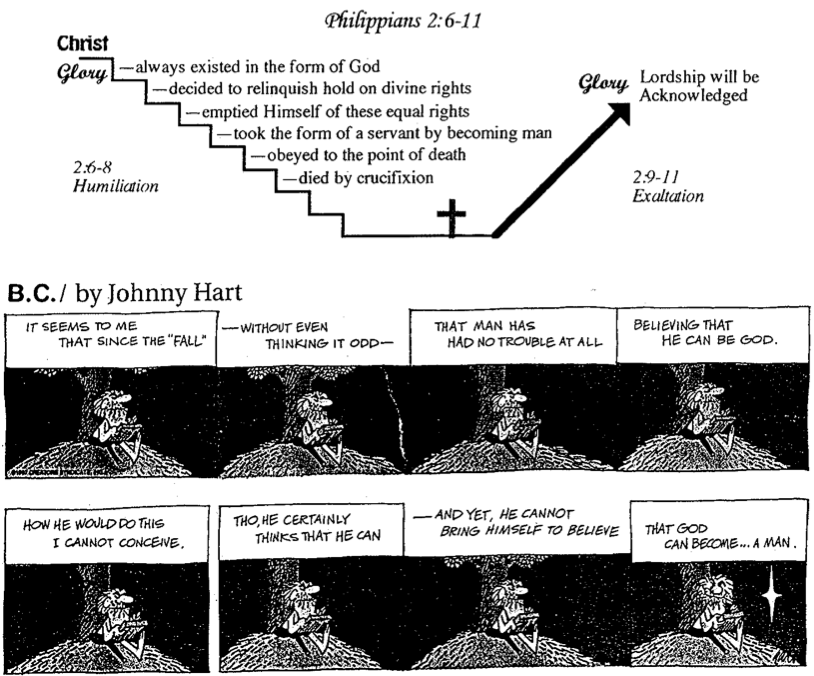 Paul modeled humility in selfless service so they should stop their complaining (2:12-18; see pp. 186e-f).).Timothy modeled humility so Paul planned to send him to the church (2:19-24).Epaphroditus modeled humility in his concern for the church (2:25-30).Imitating Christ’s attitude brings protection from the extremes of law and liberty to give them balance instead of self-righteousness or excess (Phil 3).Christlikeness guards us from legalism by denying our flesh (3:1-16).Paul warns the church against legalists (3:1-3).Paul used to have confidence in his works and pedigree (3:4-6; cf. p. 186h).Paul renounces his self-righteousness by seeking Christlikeness above all (3:7-16).All his gains are garbage compared to knowing Christ (3:7-11; see p. 186h).The church should seek Christlikeness like Paul (3:12-16).*Have you renounced personal accomplishments to pursue Christlikeness (see p. 186i)?Christlikeness protects us from libertines who indulge their flesh (3:17-21).Libertines live for today by indulging their flesh, so avoid them (3:17-19; see p. 186j).Believers live for tomorrow by anticipating their glorified bodies (3:20-21).Imitating Christ’s attitude brings peace with God and man at all times through Christ's strength for unity and contentment (Phil 4).Paul pleads for peace between two arguing women (4:1-3).Paul promises peace with God by following some simple principles (4:4-9).Rejoice (4:4).Be gentle with others (4:5).Pray in all circumstances (4:6-7).Think about praiseworthy things (4:8-9).Paul rejoices with peace in all circumstances (4:10-20).Paul closes his letter with affectionate greetings to show his deep care for them (4:21-23).Philippi in the Time of PaulBible Visual Resource Book, 247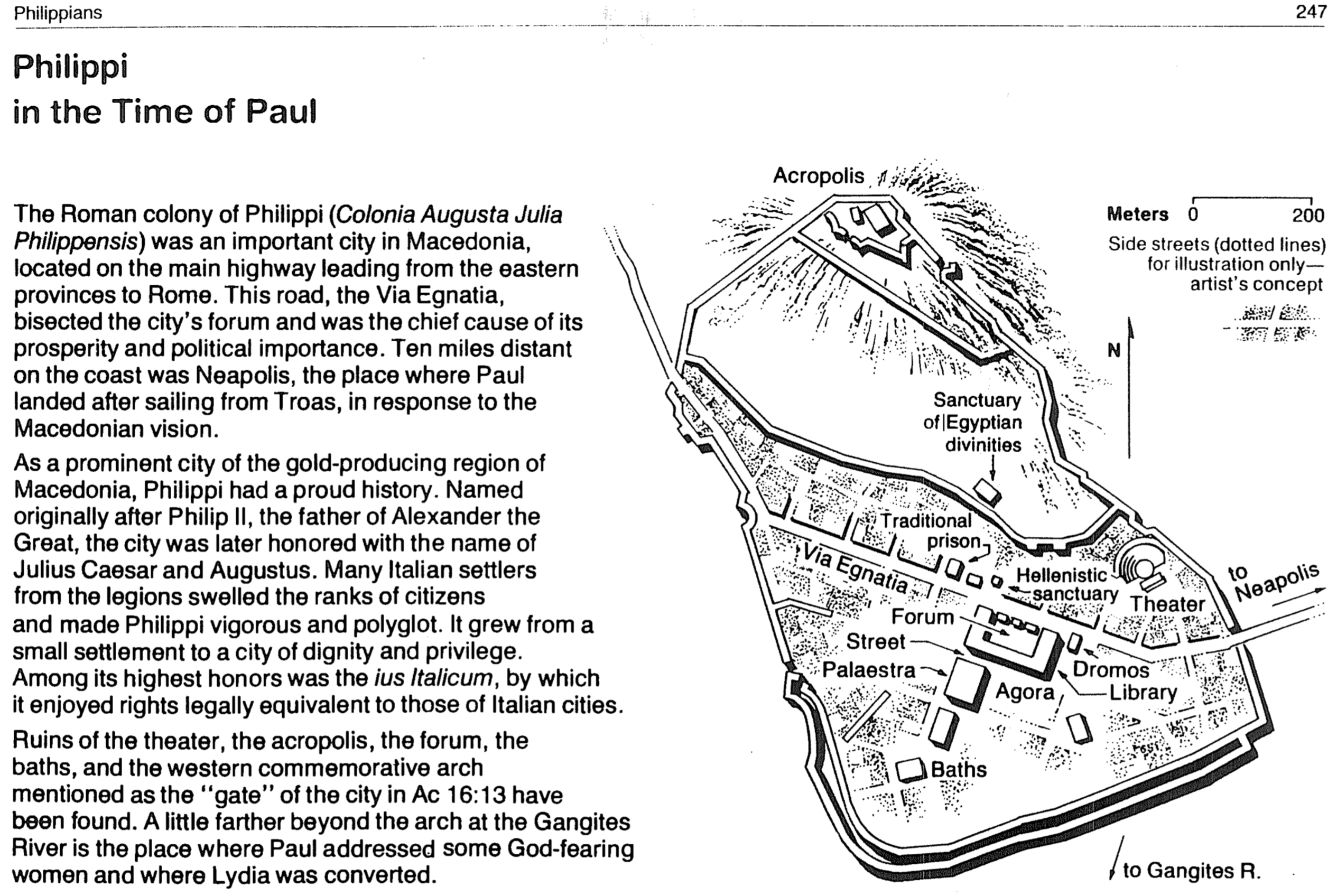 Happiness verses JoyTwo Ways to Relate to OthersPhilippians 2:1-4 Results of a Bad AttitudePhilippians 2:14-16Results of a Good AttitudePhilippians 2:14-16Balance in the Christian LifeExcrement for ChristPhilippians 3:7-8Paul considered his life’s best accomplishments mere “dung” (KJV) compared to knowing Christ.  Which of the following items are potential sources of pride in your own life?Personal		Occupational position/title		Income level		Power		Education/Degree(s)		OtherSocial		Social position		Friends		Spouse		House		Car		Neighborhood		Country club		Golf/sports		Children		OtherSpiritual		Church position/title		Tithes, offerings, gifts		Church membership		Ministry experience or giftedness		Bible knowledge		Humility		OtherPhysical		Personal Appearance		Strength		Health		Abilities		OtherIs your attitude toward these things like Paul’s?  Are they “rubbish” to you?Modern LicensePhilippians 3:18-19Imitating ChristMimicking Christ is one of the most practical suggestions of how to live the Christian life.  If each of us could simply ask, “What would Jesus do?” in a given situation, and then actually do it, then our behaviour would radically change for the better.  This challenge is presented in Charles M. Sheldon’s book, In His Steps, written in 1896—over 100 years ago but still in print (Copyright: Chosen Books, 1984; Grand Rapids: Kregel, 1989; Grand Rapids: Spire [Baker], 1994; Uhrichsville, OH: Barbour, 2002.  251 pp.).  Due to a copyright error, sixteen publishers began publishing it in the US alone and soon it was printed in 45 countries so that a conservative estimate is 22 million copies in circulation—the world’s record next to the Scriptures!  This fiction depicts what happens when a small group of Christians commit themselves to live as Jesus would for an entire year.Imitating Jesus is not only the theme of the book of Philippians (2:5).  Throughout the New Testament we are exhorted to imitate Christ…In His Character“For those God foreknew he also predestined to be conformed to the likeness of his Son” (Rom. 8:29)In His Joyful Suffering“You became imitators of us and the Lord; in spite of severe suffering, you welcomed the message with the joy of the Holy Spirit” (1 Thess. 1:6)In His Maturity“until we all reach unity in the faith and in the knowledge of the Son of God and become mature, attaining to the whole measure of the stature of Christ” (Eph. 4:13)In His Patience“But for that very reason I was shown mercy so that in me, the worst of sinners, Christ Jesus might display his unlimited patience as an example for those who would believe and receive eternal life” (1 Tim. 1:16)In His Perfection“We proclaim Him, admonishing and teaching everyone with all wisdom, so that we may present everyone perfect in Christ” (Col. 1:28; Matt. 6:33)In His Submission to Unjust Suffering“To this you were called, because Christ suffered for you, leaving you an example, that you should follow in His steps” (1 Pet. 2:21)In Everything“He must become greater. I must become less important” (John 3:30)“…I am in the pains of childbirth until Christ is formed in you” (Gal. 4:19)“Whoever claims to live in him must walk as Jesus did” (1 John 2:6)Results of Imitating Christ’s AttitudeResults of Imitating Christ’s AttitudeResults of Imitating Christ’s AttitudeResults of Imitating Christ’s AttitudeResults of Imitating Christ’s AttitudeResults of Imitating Christ’s AttitudeResults of Imitating Christ’s AttitudeResults of Imitating Christ’s AttitudeResults of Imitating Christ’s AttitudeResults of Imitating Christ’s AttitudeJoy Joy Joy Humility Humility ProtectionProtectionPeace Peace Peace Chapter 1 Chapter 1 Chapter 1 Chapter 2Chapter 2Chapter 3Chapter 3Chapter 4Chapter 4Chapter 4Joy (5x) Joy (5x) Joy (5x) Joy (7x) Joy (7x) Joy (1x) Joy (1x) Joy (4x)Joy (4x)Joy (4x)Attitude (1x)Attitude (1x)Attitude (1x)Attitude (7x)Attitude (7x)Attitude (8x)Attitude (8x)Attitude (4x)Attitude (4x)Attitude (4x)Suffering Suffering Suffering SubmissionSubmissionSalvationSalvationSanctificationSanctificationSanctificationSalutation1:1-2Thanks & Prayer1:3-11In Prison Ministry1:12-30Exhorted2:1-4Exemplified2:5-30From Legalism3:1-16From Indulgence3:17-21With People4:1-3With God4:4-9Always4:10-20–Greetings4:21-23RomeRomeRomeRomeRomeRomeRomeRomeRomeRomeRomeEarly Spring AD 62 (first Roman imprisonment)Early Spring AD 62 (first Roman imprisonment)Early Spring AD 62 (first Roman imprisonment)Early Spring AD 62 (first Roman imprisonment)Early Spring AD 62 (first Roman imprisonment)Early Spring AD 62 (first Roman imprisonment)Early Spring AD 62 (first Roman imprisonment)Early Spring AD 62 (first Roman imprisonment)Early Spring AD 62 (first Roman imprisonment)Early Spring AD 62 (first Roman imprisonment)Early Spring AD 62 (first Roman imprisonment)CharacteristicsChapter 1Chapter 2Chapter 3Chapter 4Deity (God)2:6Pre-eminent (Lord)1:2, 202:9-113:20-21Returning in Power1:6, 102:10, 163:20-214:5Sacrificial (Cross)1:292:83:18Savior3:20Glorified Body (Resurrected)3:10, 21Incarnation (man)2:6-8Humble2:6-8Obedient2:8Selfless Interests (Servant)2:6, 21Has a Ministry Plan2:21, 30Provider of Needs4:19Helper via the Spirit1:19Answers Prayer1:19Gives Faith to Believe1:29Gives Privilege of Service1:1, 14-18, 22Gives Ability to Glorify Him3:3Gives Affection for Others1:82:29Gives Righteousness (Saints)1:1, 10-113:94:21Gives Encouragement2:19Gives Knowledge of Himself3:8, 10Gives Glory to God1:11Gives Grace1:24:23Gives Comfort to Us2:1Gives Comfort for Others2:1Gives Purpose for Ministry2:16Gives Life1:21Gives Ability to Do Everything4:13Gives Joy (Contentment)1:18, 262:293:14:4, 10-13Gives Confidence (Ability to Stand)1:13-142:19, 244:1, 19Gives Peace1:24:2, 7Gives Suffering1:13, 293:10Gives Rewards1:21, 233:7-8, 14Gives Humility2:5Gives Unity1:15-172:1-24:21-22Gives New Bodies (Resurrection)3:11, 21Gives Christlikeness (Exalts Himself in Us)1:20, 272:53:10-14PersecutorsPaul“Aha!  You like to share about Jesus?  I’ll imprison you!”“Good!  This will give me more time to pray, write letters to the churches, and share Christ with soldiers guarding me.”“Well, then, I’ll torture you!”“Thank you, for in this way I can participate in the sufferings of my Master, Jesus.”“Oh yeah?  Then I’ll kill you!”“This is the best option yet, for then you will usher me into his presence!”HappinessJoyExternalInternalDependent on circumstancesIndependent of circumstancesEmotional responseAct of the willHaving what you wantWanting what you haveEuphoriaContentmentEffectCauseResultFoundationInconsistentConsistentTemporaryEternalSelfishSelflessProduces grumbling 
(2:14)Produces joy (2:2a)Leads to division 
(4:2)Leads to unity (2:2b)Proud (2:3a)Humble (2:3b)Considers self better than others 
(2:3a)Considers others better than self 
(2:3b)Looks out for self 
(2:4a)Looks out for others 
(2:4b)Imitates SatanImitates Christ 
(2:5)LegalismA Godly BalanceLibertinismPhil. 3:1-3Phil. 3:4-16Phil. 3:17-20Legal = Law OnlyStandards and LibertyLiberty = No LawExcessive RulesOnly Biblical RulesLicense for EverythingActions are EverythingActions are SomethingActions are UnimportantHighly StructuredSome StructureNo StructurePharisee-likeChristlikeGlutton-like“god” is their TraditionsGod is Christ“god” is their StomachStarves the FleshControls the FleshIndulges the FleshClaim of PerfectionismIn Process (3:12-13)Practice of FatalismThink they’ve ArrivedKnow they Haven’tDon’t Care if they DoConfidence in Flesh (3:3)Confidence in Christ (3:7)Confidence in Shame (3:19c)Righteousness from the Law (3:9a)Righteousness by Faith (3:9b)Righteousness Not Pursued (3:19d)No MoviesWholesome MoviesAll MoviesNo TVWholesome TVAll TVNo MusicWholesome MusicAll MusicNo Wine for MeritNo Wine/ModerationDrunkennessUnclean FoodsModerationGluttony“Christian Sabbath”RestFrivolityCelibacy RequiredCelibacy for MinistrySexual ImmoralitySalvation can be LostEternal SecuritySalvation can’t be GainedPaul’s Pedigree (Phil. 3:4-6) Paul’s Pedigree (Phil. 3:4-6) Circumcised the eighth dayThis sign of participation in the Abrahamic Covenant separated Paul from pagans and was performed on him the exact day the OT prescribed (Gen. 17:11-12)Of the people of IsraelPaul was a pure-blooded member of this race chosen by God himself (not even a proselyte, who was often viewed as “second class”)Of the tribe of BenjaminThis tribe was one of the smallest, yet it boasted Israel’s first king (Saul)–so Paul was not from a disreputable tribe like Dan, Reuben, etc.A Hebrew of HebrewsPaul did not adopt Greek ways even though he grew up in a Greek city (Tarsus)In regard to the law, a PhariseeThis sect adhered more strictly to the Mosaic law than any sect in mainstream societyAs for zeal, persecuting the churchEven most Pharisees did not actively seek to do away with Messianic believersAs for legalistic righteousness, faultlessPaul followed all 613 Pharisaical laws without exceptionTextInterpretationMormonsHoly LaughterLive as enemies of the cross of ChristThey oppose salvation by faithSalvation by worksDo not preach the crossTheir destiny is destructionThey are unsavedClaim that all are saved but are not even saved themselvesClaim to be Christians but if so, why don’t they preach Christ?Their god is their stomachTheir real goal is pleasureGoal is to be a god to have sex with as many celestial wives as possibleGoal is to feel goodTheir glory is in their shameThey’re proud about things that they should be ashamed ofTemple polygamy is the highest goalThe spiritual heights is to laugh uncontrollably and cluck like a chickenTheir mind is on earthly thingsThey have “here-and-now” priorities“Become a god for ego and sex”“Don’t use your mind and you will feel great!”